Western Australia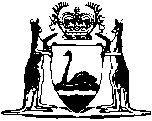 Petroleum (Submerged Lands) Registration Fees Act 1982Petroleum (Submerged Lands) Registration Fees Regulations 1990Western AustraliaPetroleum (Submerged Lands) Registration Fees Regulations 1990Contents1.	Citation	12.	Commencement	13.	Amounts prescribed (Act s. 4)	1Notes	Compilation table	3	Provisions that have not come into operation	4Western AustraliaPetroleum (Submerged Lands) Registration Fees Act 1982Petroleum (Submerged Lands) Registration Fees Regulations 19901.	Citation		These regulations may be cited as the Petroleum (Submerged Lands) Registration Fees Regulations 1990 1.2.	Commencement		These regulations shall come into operation on the commencement of the Petroleum (Submerged Lands) Registration Fees Amendment Act 1990 1.3.	Amounts prescribed (Act s. 4)	(1)	For the purposes of section 4(2) of the Act, the prescribed amount is an amount of $5 451.00.	(2)	For the purposes of section 4(3) of the Act, the prescribed amount is an amount of $5 451.00.	(3)	For the purposes of section 4(4) of the Act, the prescribed amount is an amount of $8 292.00.	(4)	For the purposes for section 4(6) of the Act, the prescribed amount is an amount of $5 451.00.	(5)	For the purposes of section 4(7) of the Act, the prescribed amount is an amount of $8 292.00.	[Regulation 3 amended: Gazette 28 June 2002 p. 3095; 28 Feb 2003 p. 676; 23 Jun 2009 p. 2477-8; 11 May 2010 p. 1822; 16 Jul 2010 p. 3362; 1 Jul 2011 p. 2739; 12 Jun 2012 p. 2460; 25 Feb 2014 p. 502; 17 Jun 2014 p. 1986; 30 Jun 2015 p. 2350; 24 Jun 2016 p. 2331; 23 Jun 2017 p. 3299; 25 Jun 2018 p. 2314.]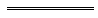 Notes1	This is a compilation of the Petroleum (Submerged Lands) Registration Fees Regulations 1990 and includes the amendments made by the other written laws referred to in the following table 1a.  The table also contains information about any reprint.Compilation table1a	On the date as at which this compilation was prepared, provisions referred to in the following table had not come into operation and were therefore not included in this compilation.  For the text of the provisions see the endnotes referred to in the table.Provisions that have not come into operation2	On the date as at which this compilation was prepared, the Mines and Petroleum Regulations Amendment (Fees and Charges) Regulations 2019 Pt. 10 had not come into operation.  It reads as follows:Part 10 — Petroleum (Submerged Lands) Registration Fees Regulations 1990 amended27.	Regulations amended		This Part amends the Petroleum (Submerged Lands) Registration Fees Regulations 1990.28.	Regulation 3 amended	(1)	In regulation 3(1) and (2) delete $5 451.00.” and insert:		$5 724.00.	(2)	In regulation 3(3) delete “$8 292.00.” and insert:		$8 707.00.	(3)	In regulation 3(4) delete “$5 451.00.” and insert:		$5 724.00.	(4)	In regulation 3(5) delete “$8 292.00.” and insert:		$8 707.00.CitationGazettalCommencementPetroleum (Submerged Lands) Registration Fees Regulations 199028 Sep 1990 p. 5108-91 Oct 1990 (see r. 2 and Gazette 28 Sep 1990 p. 5099)Petroleum (Submerged Lands) Registration Fees Amendment Regulations 200228 Jun 2002 p. 3094-51 Jul 2002 (see r. 2)Petroleum (Submerged Lands) Registration Fees Amendment Regulations 200328 Feb 2003 p. 675-628 Feb 2003Reprint 1: The Petroleum (Submerged Lands) Registration Fees Regulations 1990 as at 7 May 2004 (includes amendments listed above)Reprint 1: The Petroleum (Submerged Lands) Registration Fees Regulations 1990 as at 7 May 2004 (includes amendments listed above)Reprint 1: The Petroleum (Submerged Lands) Registration Fees Regulations 1990 as at 7 May 2004 (includes amendments listed above)Petroleum (Submerged Lands) Registration Fees Amendment Regulations 200923 Jun 2009 p. 2477-8r. 1 and 2: 23 Jun 2009 (see r. 2(a));
Regulations other than r. 1 and 2: 1 Jul 2009 (see r. 2(b))Petroleum (Submerged Lands) Registration Fees Amendment Regulations 201011 May 2010 p. 1821-2r. 1 and 2: 11 May 2010 (see r. 2(a));
Regulations other than r. 1 and 2: 12 May 2010 (see r. 2(b))Petroleum (Submerged Lands) Registration Fees Amendment Regulations (No. 2) 201016 Jul 2010 p. 3361-2r. 1 and 2: 16 Jul 2010 (see r. 2(a));
Regulations other than r. 1 and 2: 17 Jul 2010 (see r. 2(b)(ii))Petroleum (Submerged Lands) Registration Fees Amendment Regulations 20111 Jul 2011 p. 2738-9r. 1 and 2: 1 Jul 2011 (see r. 2(a));
Regulations other than r. 1 and 2: 1 Jul 2011 (see r. 2(b))Petroleum (Submerged Lands) Registration Fees Amendment Regulations 201212 Jun 2012 p. 2459-60r. 1 and 2: 12 Jun 2012 (see r. 2(a));
Regulations other than r. 1 and 2: 1 Jul 2012 (see r. 2(b))Reprint 2: The Petroleum (Submerged Lands) Registration Fees Regulations 1990 as at 23 Nov 2012 (includes amendments listed above)Reprint 2: The Petroleum (Submerged Lands) Registration Fees Regulations 1990 as at 23 Nov 2012 (includes amendments listed above)Reprint 2: The Petroleum (Submerged Lands) Registration Fees Regulations 1990 as at 23 Nov 2012 (includes amendments listed above)Petroleum (Submerged Lands) Registration Fees Amendment Regulations 201425 Feb 2014 p. 502r. 1 and 2: 25 Feb 2014 (see r. 2(a));
Regulations other than r. 1 and 2: 26 Feb 2014 (see r. 2(b))Petroleum (Submerged Lands) Registration Fees Amendment Regulations (No. 2) 201417 Jun 2014 p. 1985-6r. 1 and 2: 17 Jun 2014 (see r. 2(a));
Regulations other than r. 1 and 2: 1 Jul 2014 (see r. 2(b))Reprint 3: The Petroleum (Submerged Lands) Registration Fees Regulations 1990 as at 5 Sep 2014 (includes amendments listed above)Reprint 3: The Petroleum (Submerged Lands) Registration Fees Regulations 1990 as at 5 Sep 2014 (includes amendments listed above)Reprint 3: The Petroleum (Submerged Lands) Registration Fees Regulations 1990 as at 5 Sep 2014 (includes amendments listed above)Petroleum (Submerged Lands) Registration Fees Amendment Regulations 201530 Jun 2015 p. 2349-50r. 1 and 2: 30 Jun 2015 (see r. 2(a));
Regulations other than r. 1 and 2: 1 Jul 2015 (see r. 2(b))Mines and Petroleum Regulations Amendment (Fees and Levies) Regulations 2016 Pt. 924 Jun 2016 p. 2325-341 Jul 2016 (see r. 2(b))Mines and Petroleum Regulations Amendment (Fees and Charges) Regulations 2017 Pt. 1123 Jun 2017 p. 3279-3091 Jul 2017 (see r. 2(b))Mines and Petroleum Regulations Amendment (Fees and Charges) Regulations 2018 Pt. 1125 Jun 2018 p. 2297-3241 Jul 2018 (see r. 2(b))CitationGazettalCommencementMines and Petroleum Regulations Amendment (Fees and Charges) Regulations 2019 Pt. 10 218 Jun 2019 p. 2040-561 Jul 2019 (see r. 2(b))